f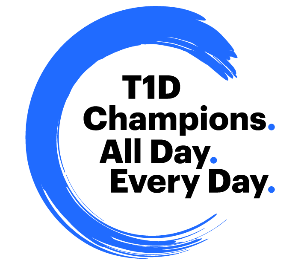 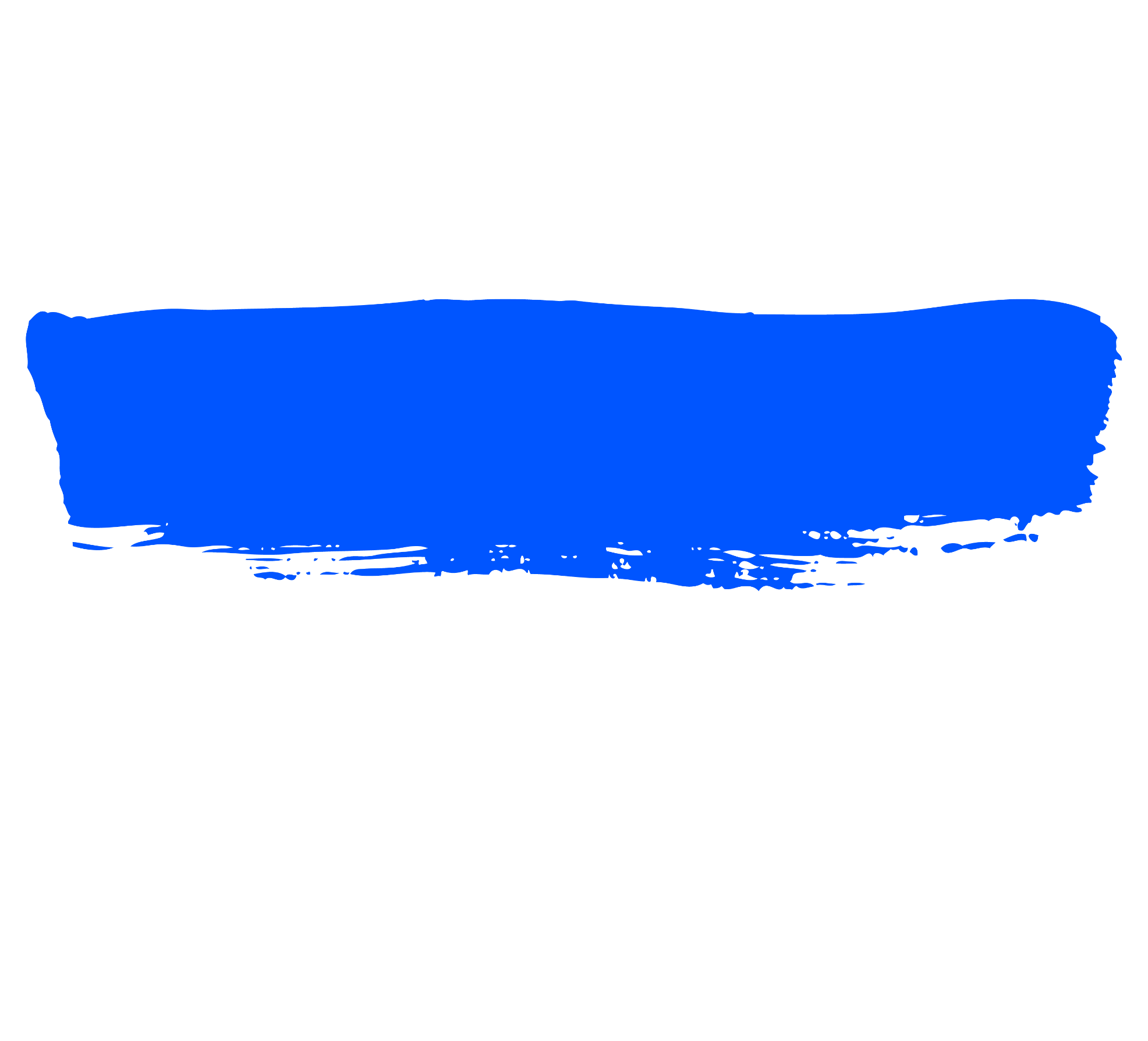 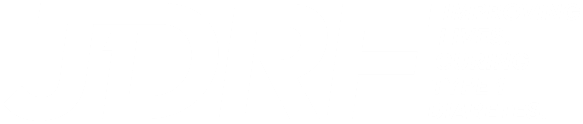 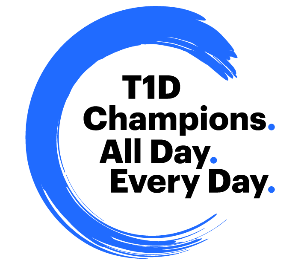 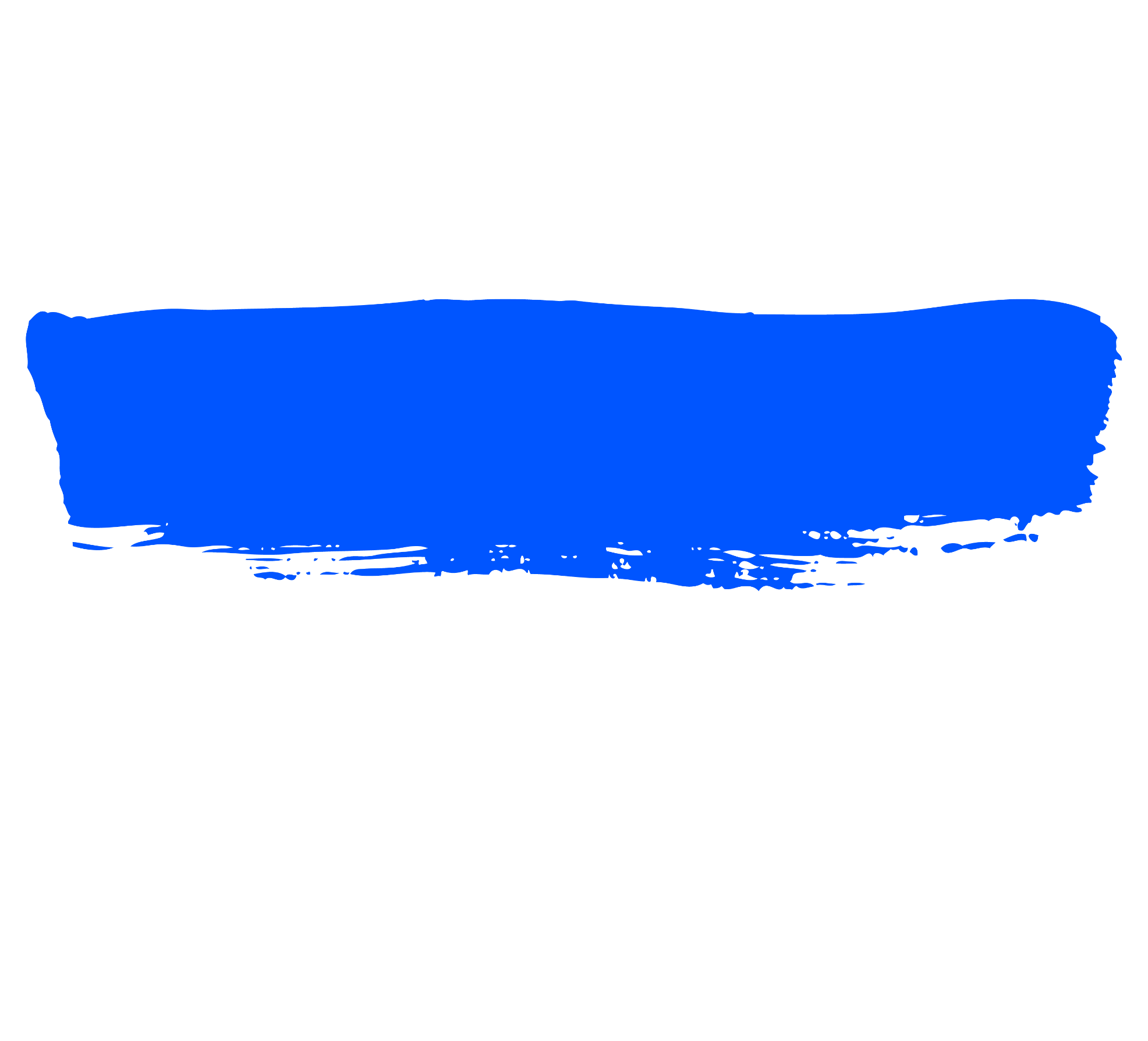 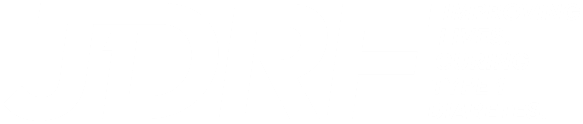 